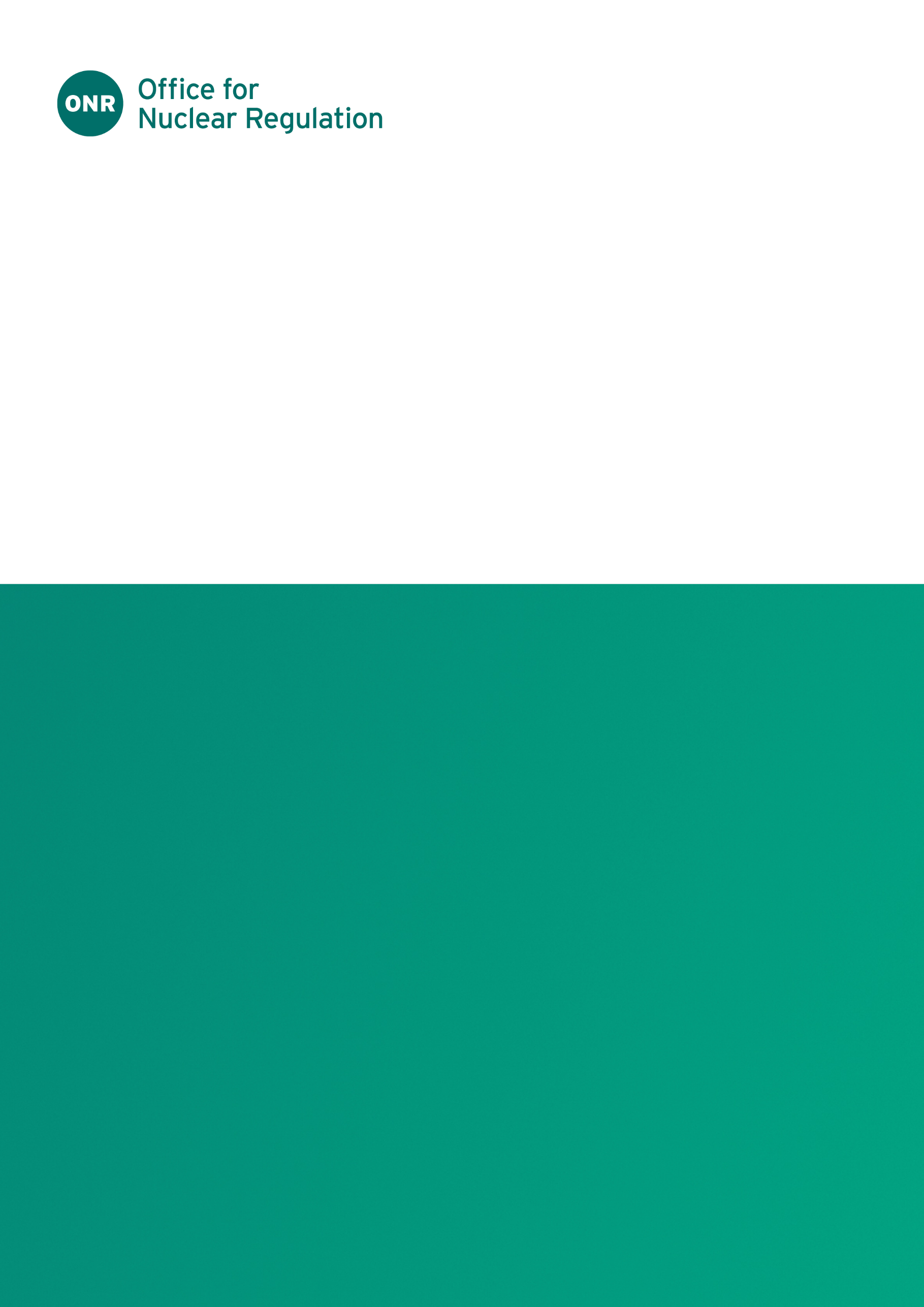 ONR ProcedureAuthored by: Licensing SpecialistApproved by: Professional Lead, Human and Organisational CapabilityProcess Owner: Professional Lead, Human and Organisational CapabilityIssue No.: Publication Date: Dec-22Next Major Review Date: Dec-27Doc. Ref. No.: NS-PER-PROC-002 Record Ref. No.: 2019/326457Table : Revision commentaryContents1.	Introduction	41.1.	Purpose and Scope	42.	Responsibilities for Licensing	53.	Timing of Licensing	54.	Prerequisites for Licensing	65.	The License Application	76.	The Assessment Process	86.1.	Actions prior to Receipt of Application	87.	Principal Areas of Assessment	97.1.	Organisational Capability	97.2.	Licence Condition Compliance Arrangements	97.3.	Location	98.	Consultation and Notification	118.1.	Environmental Authorities	118.2.	Public Body Notification	118.3.	Rights and Obligations of Other Public Bodies	118.4.	Planning Consents	129.	Security	1210.	Preparing the Licence	1311.	Decision	14References	15Appendix A: Approvals under Licence Conditions 11 and 13	16Appendix B: Examples of Schedules	18Example 1	18Example 2	19Example 3	20Appendix 3: Template for Contents of Licensing Project Assessment Reports	21IntroductionSection 1(1) of the Nuclear Installations Act 1965 (NIA 1965) empowers the Office for Nuclear Regulation (ONR), as the “appropriate national authority” (created by the Energy Act 2013), to grant nuclear site licences. That licensing function is exercised by the Chief Nuclear Inspector (CNI). Before ONR can grant a nuclear site licence it must be satisfied with the safety case for the proposed installation and the suitability of the site. ONR must also consider whether the licence applicant meets the requirements laid down in NIA 1965, can satisfy ONR's policies on nuclear site licensing (ref. ), and is able to comply with the conditions which will be attached to the licence. NIA 1965, sections 1 and 3 to 6, set out the legal requirement for nuclear sites to be licensed and establishes ONR as the licensing authority. NIA 1965 allows ONR to attach conditions to site licences and to revoke licences and de-license sites, where appropriate. The Nuclear Installations Regulations 1971 defines ‘licensable installations’ in greater detail.ONR will also assess the applicant’s organisational capability, to ensure that it is able to lead and manage for safety.A nuclear site licence must:be granted to the primary user of the siteclearly define the site and the licensable installation(s); andhave attached to it such conditions as ONR deems necessary in the interests of safety and as ONR sees fit with respect to the handling, treatment and disposal of nuclear matter.ONR’s consideration of an application for a nuclear site licence will lead to the submission to the CNI of a site-specific licensing Project Assessment Report (PAR) with a recommendation as to whether or not a new licence should be granted. Purpose and ScopeThis document informs the assessment of applications for licences for new nuclear sites. 
It deals with sites on which there are no existing nuclear installations that require a nuclear site licence, but on which the licence applicant wishes to first construct or install a new nuclear installation and then commission and operate it.Responsibilities for LicensingA licensing Project Assessment Report (PAR) will be produced to support a decision on whether to grant a nuclear site licence to an applicant. The PAR will be prepared by a Project Inspector, with input sought from relevant parties, including the nominated site inspector, specialist inspectors and ONR Civil Nuclear Security and Safeguards (CNSS). Where necessary, the PAR will refer out to, and summarise the findings from, specialist Assessment Reports (ARs) dealing with issues underpinning a recommendation on whether or not to grant a nuclear site licence, such as assessment of the safety management prospectus or the Nuclear Baseline and the site-specific technical safety case, etc. The Licensing Specialist will liaise with the Government Legal Department and other regulators, as appropriate to the particular project, and will draft and prepare the nuclear site licence.The PAR is to be approved by the head of the licensing function and the relevant ONR Programme lead.Timing of LicensingONR considers that there are advantages in granting a nuclear site licence as soon as possible in order to strengthen regulatory oversight and control. Further information on the timing of licensing is contained in ref. .Prerequisites for Licensing Assessment of a licence application will address a number of areas. These are set out in Table 2. A more detailed description of ONR’s expectations in each area is contained in ref. .Table : Additional requirements for New Nuclear Power PlantsThe License ApplicationThe applicant must submit a written application to the CNI, supported by sufficient information to enable ONR to assess the prospective licensee and the proposed site.Evidence required in support of an application should address the elements set out in Table 2 and may include supporting evidence as set out in ref. .The Assessment ProcessActions prior to Receipt of ApplicationCost RecoveryONR recovers its regulatory costs from licence applicants and licensees. Work done by ONR to provide advice to a prospective applicant in advance of submission of an application, including GDA, can be recovered under The Health and Safety and Nuclear (Fees) Regulations 2021. Following receipt of a licence application, the charges for assessing and processing the application should be levied under s.24A, NIA 1965. If an applicant decides, after submitting an application, not to proceed, it should withdraw the application formally. ONR will continue to charge a proportion of its overheads until the application is withdrawn.Project ManagementApplications to license new nuclear sites are major projects for ONR and require a disciplined project management approach to ensure effective and efficient use of resources. It is essential that any prospective licensee communicates with ONR in advance of the application and ONR will have undertaken extensive discussions with the applicant to advise on the licensing process and regulatory expectations. These discussions will inform the establishment of workstreams, jointly owned by the applicant and the regulators; each workstream will be an area of assessment necessary for reaching a decision on the grant of a nuclear site licence. The discussions will also allow an estimate to be made of the total ONR resource required for assessment, inspection and support activities. A Programme Manager from within ONR will oversee this work to ensure appropriate governance.A Project Inspector and a Site Inspector should be nominated to lead the assessment process. They, with assistance from the Licensing Unit, will prepare and develop an Intervention Strategy. The intervention strategy will set out the intervention approach and reporting structure that will be adopted by ONR specialist inspectors to feed into overarching “Cornerstone” ARs, which will reflect any matters arising from each workstream. It should contain a requirement for the applicant to carry out its own readiness review. Depending on the scale of the project, an interface protocol may be agreed with the applicant.A programme to carry out all the necessary assessment and inspection activity will be prepared. This will set out detailed guidance to inspectors and set out the requirements for the preparation of the underlying ARs and overarching Cornerstone ARs, which will be required for preparation of the overall licensing PAR. It will also require peer review of the whole process by a suitable person within ONR.Principal Areas of AssessmentOrganisational CapabilityThrough assessment of the applicant's submission and other relevant information, such as the outcomes from team inspections, ONR should satisfy itself that the applicant will:be the primary user of the site, be in day-to-day control of nuclear activities on the site; andhave sufficient capability to meet operational safety demands and to discharge its obligations under NIA 1965. ONR requires that the licensee is fully in control of activities on its site, understands the nuclear safety and security implications of its activities and how to control them, and is an intelligent customer for any work it commissions externally. The licence conditions require suitably qualified and experienced staff to undertake all activities which may affect safety on the site.ONR expects an applicant to develop a Safety Management Prospectus (SMP), documenting and demonstrating the adequacy of its arrangements for managing health and safety. The prospectus is that part of a licensee's safety case which deals with safety management issues; it may consist of a single document or a suite of documents. 
The prospectus should provide a clear statement about the company, its structure and how it proposes to operate. Further guidance on the assessment of a SMP is available in ref. .The SMP should be complemented by an adequate and up to date Organisational Nuclear Baseline. The principal purpose of the Nuclear Baseline is to provide a demonstration that the licensee has suitable and sufficient organisational structures, staffing and competencies in place to effectively and reliably carry out those activities which could impact on nuclear safety. Refer to ref.  for assessment guidance on the function and content of the Nuclear Baseline.Licence Condition Compliance ArrangementsFollowing the grant of the licence, ONR may use relevant site licence conditions to specify hold points beyond which construction or commissioning cannot continue. They may also be used to ensure suitable organisational development during construction. For example, LCs 14, 23 and 36, and hold points under LCs 19 and 21, may be deployed to regulate areas of the technical safety case and organisational capability which are not fully developed at the point of licensing.LocationSite SuitabilityThe UK’s current position on siting policy is set out in the Eighth National Report on Compliance with the Obligations of the Convention on Nuclear Safety (ref. ) in relation to Article 17 of the Convention “Siting”. Where a National Nuclear Policy Statement has been designated by the Government, any proposed site for a nuclear power station is only acceptable for regulatory consideration if it has been named as a strategically suitable site in the Policy Statement.The IAEA’s Safety Requirements document ‘Site Evaluation for Nuclear Installations’ 
(ref. ) sets out the elements of a site evaluation for a nuclear installation and reviews the site characteristics pertinent to safety. ONRs Safety Assessment Principles (ref. ) provide the overarching approach to the regulatory assessment of siting, with further information in the subsequent siting SAPs. LegalIt is ONR’s policy to ensure that a nuclear licensee has rights of access to, and control of, its site. ONR will therefore require evidence of security of tenure to show that sufficient consideration has been given to this issue. Where the licence applicant does not own the freehold of the site this evidence will usually consist of a lease or other legally binding contract or documentation setting out the relationship between the licensee and the owner of the site. The lease must be of sufficient length to cover the whole period of licensable activity on the site, from construction to de-licensing.ONR should review the legal documentation, with the assistance of the nominated lawyer in the Government Legal Department, to ensure that it provides the applicant with the required levels of control and access. Where a new lease or a land transfer is being negotiated to form part of the licensing basis it will be necessary to ensure it becomes effective no later than the date and time that the new nuclear site licence comes into force. Ideally, the area to be licensed should not include any public roads or rights of way.The nominated ONR site inspector should walk the proposed boundary of the nuclear licensed site to verify that the map provided by the applicant for attachment to the licence accurately represents the physical boundary. The Ordnance Survey (OS) grid reference of a significant point on the site shown on the map will be checked by the ONR Licensing Unit.Sub-leases, etc.ONR consent under LC 3 is not necessary for a new lease/property licence in favour of a third-party tenant where it forms part of the basis on which the site licence is to be granted. However, such leases etc. should be reviewed in accordance with the assessment guidance in ref. , involving the Government Legal Department as necessary.Consultation and NotificationEnvironmental AuthoritiesNIA 1965 s.3(2) places a statutory obligation on ONR to consult the appropriate environment authority before granting a nuclear site licence. The application of this statutory requirement is through arrangements set out in Memoranda of Understanding (MoU) with the environment authorities.ONR’s Licensing Specialist will consult the appropriate environment authority, in relation to a licence application, to seek confirmation that it has no objection to the granting of that licence. Information will also be sought on the environment authority’s intention to issue new authorisations under the Environmental Permitting (England and Wales) Regulations 2016 (for English and Welsh sites) or the Environmental Authorisations (Scotland) Regulations 2018 (for Scottish sites) for the disposal of radioactive wastes. This will assist in any necessary co-ordination between the regulatory bodies in the timing of the grant of a nuclear site licence and the issue of waste disposal authorisations.Public Body NotificationThere is a discretionary power under s.3(4) of NIA 1965 for ONR to direct a licence applicant to serve notice on certain public bodies local to the site in question. 
Further information on licensing procedures for public body notifications is available in 
ref. .Rights and Obligations of Other Public BodiesThe granting of a nuclear site licence has the potential to create obligations for other government departments (OGDs) should the licensee fail financially. For example, the government is the funder of last resort for decommissioning and waste management under the relevant international conventions. ONR therefore consults BEIS on the applicant’s financial standing and the response should be referenced in the licensing PAR. BEIS should also be requested to confirm that the licensee’s provision for nuclear liability insurance is satisfactory, and this should be referenced in the PAR. ONR should also consider whether it would be appropriate to:write to other government departments and Non-Departmental Public Bodies (NDPBs) which may have financial liabilities or other legal duties placed upon them by the granting of a nuclear site licence, andinvite the consultees to draw to the attention of ONR anything which from the point of view of their own rights and obligations they believe should be considered before a licence is granted.Planning ConsentsThere are no legal dependencies between nuclear site licensing and planning consents granted under the relevant planning law. However, both the nuclear site licensing and planning processes need to be based on the current characteristics of the site and its surroundings and how these may vary over the full lifetime of the proposed power station (for example, due to climate change or population growth). Nuclear site licence and planning applications therefore need to be based on consistent information relating to the site and its surroundings. In addition, an overlap between ONR’s assessment of a nuclear site licence application and examination of a planning application by the relevant authority is required so that ONR can discharge its obligations to the relevant planning authority.Under the Planning Act 2008, new nuclear power stations of capacity exceeding 50 megawatts in England or 350 megawatts in Wales are Nationally Significant Infrastructure Projects (NSIPs). For such projects, prospective developers must obtain a Development Consent Order (DCO), approved by the Secretary of State, following a recommendation from the Planning Inspectorate before they can commence construction as defined in the DCO.Planning consent and a nuclear site licence are both still needed for new nuclear power stations which do not qualify as NSIPs. In such a case, ONR will seek policy and legal advice.SecurityONR Civil Nuclear Security and Safeguards (CNSS) will expect significant progress in developing the conceptual security plan to have been made prior to site licensing. ONR does not regulate security on defence sites. For full details visit the ONR website. Preparing the LicenceThe ONR Licensing Specialist and Administrative Licensing Support Team will prepare the licence comprising:An opening paragraph setting out the powers under which ONR is granting the licence, defining the corporate body to which the licence is being granted, and referencing Schedule 1 to the licence, e.g.:1.	The Office for Nuclear regulation, in pursuance of sections 1(1), 4(1), 4(2), 4(3) and 4(4) of the Nuclear Installations Act 1965, hereby licenses (licensee), a company registered in England and Wales under number (No.) (hereinafter referred to as "the licensee") whose registered office is at (registered address), to use the site described in Part 1 of Schedule 1 attached to this licence (hereinafter referred to as "the site") for the purpose of installing and operating the nuclear installations described in Part 2 of that Schedule.A paragraph referencing the licence schedule containing the licence conditions, e.g.:2.	This licence is granted subject to the conditions contained in Schedule 2 attached to this licence.”If relevant, paragraphs concerning the application of s.19(1), NIA 1965, e.g.3.	Section 19(1) of the 1965 Act is to apply in relation to the site from whichever is the earlier of the following times:(a) the time when nuclear matter (which is not excepted matter) is first on the site; or(b) the time when nuclear matter (which is not excepted matter) is first in the course of carriage on behalf of the licensee (as licensee of the site); or(c) the time when nuclear matter (which is not excepted matter) is first in the course of carriage to the site with the agreement of the licensee from a place outside the relevant territories,and in the case of b) and c) is not on any other relevant site in the United Kingdom 4.	For the purposes of paragraph 3, “nuclear matter”, “excepted matter”, “relevant territories” and “relevant site” have the meaning given to them in the 1965 Act.A paragraph stating on what date, and at what time, the new licence is to come into force. N.B. If the time is omitted the licence will come into force on the date specified at the first instant after midnight.Three Schedules will be attached to the licence as follows:Schedule 1: Part 1 defines the site and Part 2 defines the prescribed nuclear installations for which the site is being licensed. The definitions used in the 1971 Nuclear Installations Regulations should be adopted so far as is practicable. Examples are shown in Appendix B.Schedule 2: Is the standard suite of nuclear site licence conditions. Note that there is an alternative version of LC 3 which applies only to AWE sitesSchedule 3: The map of the site, conforming to the specification set out in Appendix C of ref. .The draft licence should be submitted to the Government Legal Department for review. 
Any amendments recommended by the Government Legal Department shall be incorporated into the final version of the licence.DecisionThe Chief Nuclear Inspector, or Deputy Chief Nuclear Inspector (DCNI), will consider all the evidence and the recommendation in the site-specific licensing Project Assessment Report and any key supporting assessment reports before making a decision on the acceptability of the applicant’s case. The Chief Nuclear Inspector and nominated senior managers may convene a review panel to discuss the outcome of ONR’s assessment activities. The panel will receive an oral briefing from the main contributors to the licensing PAR, as well as the approvers of their reports. This provides the opportunity to discuss any matters arising and for the panel to challenge any of the work done or conclusions reached. Where indicated, all matters raised by this panel will need to be resolved prior to licence grant.Where the Chief Nuclear Inspector identifies unresolved issues ONR’s site inspector will inform the licence applicant. Any subsequent amendments to an application will be assessed proportionately in accordance with this procedure and guidance.When satisfied with ONR’s assessment, and the recommendation to grant a licence is accepted, the Chief Nuclear Inspector or DCNI will sign the licence and return it to ONR’s Licensing specialist for distribution. However, if it is decided that the application must be formally rejected the Chief Nuclear Inspector will write to the applicant to notify the decision and will set out the reasons for rejection.There is no statutory right of appeal against nuclear licensing decisions. However, the applicant may seek a review by ONR of the process by which the licensing decision was reached.Appendix A: Approvals under Licence Conditions 11 and 13LC11 - Emergency ArrangementsNote: As indicated in the table, it is unlikely that nuclear matter would be brought onto site immediately after the site licence came into effect. Consequently, ONR is unlikely to seek to Approve (i.e., freeze) the licence applicant’s arrangements as part of the initial licensing process. However, if this is deemed necessary for any reason the following procedure should be adopted.It is ONR policy that at every licensed site specified parts of the emergency arrangements will be approved prior to a nuclear site licence coming into force. To be legally valid the issue of the specification, submission of the arrangements and issue of the approval must await the formal granting of the licence. However, preparatory work on the assessment of draft arrangements and on the wording of the specification and approval should be undertaken during the assessment of the licence application. A specification under LC11(2) may be signed by a Superintending Inspector after granting of the licence and submitted to the new licensee together with the new licence and the approval of the NSC terms of reference. The supporting case for the LC11(2) specification will be prepared by the site inspector, or other nominated inspector.The supporting case for the subsequent LC11(2) approval, to be granted by the CNI or (more usually) the DCNI, will be prepared by the site inspector, or other nominated inspector. Reference to the report dealing with this issue will be part of the site-specific licensing PAR.Where a LC11(2) approval is required, the following activities will be completed in the 7-day period between the grant of the licence and it coming into force: the granting of the approval of the new licensee’s NSC terms of reference; and,the granting by ONR of a Specification under Licence Condition 11(2)A1.7	The licensee should then form and convene its first NSC as soon as possible and at that NSC:Consider and advise on the emergency arrangements specified by ONR.The licensee shall then submit its full and accurate record of all matters discussed at its first NSC in line with LC13(8).ONR will then arrange for the LC11(2) approval to be granted as soon as possible by the CNI or (more usually) the DCNI.LC13 - Nuclear Safety CommitteeLicence Condition 13(2) prevents a licensee forming a Nuclear Safety Committee (NSC) until its terms of reference have been submitted to, and approved by, ONR. However, such an approval cannot be granted until after a licence has been granted. Whilst draft terms of reference can be submitted and assessed during the licensing process they cannot be formally approved until after the granting of the new licence. The site inspector, or other nominated inspector, will prepare a PAR recommending approval of the terms of reference and arrange for the Chief Nuclear Inspector (CNI) or (more usually) the Deputy Chief Nuclear Inspector (DCNI) to grant the approval after the nuclear site licence has been granted and the new licensee has submitted its NSC terms of reference to ONR for approval. A period of 7 days will be programmed between the grant of a licence (its signature) and the date on which the Approval comes into force. This will allow for the formal submission by the licensee of its NSC terms of reference, consideration of the PAR by the CNI or DCNI and granting of the Approval. The Approval will ordinarily come into force at the same point as the licence, so the NSC is able to meet formally thereafter and conduct its business. The licensee may produce arrangements for consideration of urgent safety proposals (USP) under LC13(11). Where this is the case, the arrangements must be considered by the NSC and then approved by ONR. It follows that the USP arrangements cannot be considered by the NSC until it is formally constituted. Therefore, the NSC will ordinarily meet as soon as its terms of reference are approved and consider the USP arrangements. These will be advised formally to ONR and the site inspector, or other nominated inspector, will draft a PAR supporting approval of the arrangements for USPs for consideration and granting by the CNI or (more usually) the DCNI.Appendix B: Examples of SchedulesExample 1SITE LICENCE No. NUCLEAR INSTALLATIONS ACT 1965NUCLEAR SITE LICENCE(Licensee’s Name)(Name of Site)1.	The Office for Nuclear Regulation, in pursuance of sections 1(1), 3(9), 3(10), 3(11), 4(1), 4(2), 4(3) and 4(4) of the Nuclear Installations Act 1965 (hereinafter referred to as the “1965 Act”); with the consent of the Secretary of State to the provision in paragraph 3 made in pursuance of Section 3(9) of the 1965 Act; and having consulted the appropriate environment authority in pursuance of section 3(2) of the 1965 Act, hereby licenses (Company Name), a company registered in England and Wales under number (number) (hereinafter referred to as "the licensee") whose Registered Office is (registered address) to use the site described in Part 1 of Schedule 1 to this licence (hereinafter referred to as "the site") for the purpose of installing and operating the nuclear installations described in Part 2 of that Schedule.2.	This licence is granted subject to the conditions contained in Schedule 2 attached to this licence.3.	Section 19(1) of the 1965 Act is to apply in relation to the site from whichever is the earlier of the following times: the time when nuclear matter (which is not excepted matter) is first on the site; orthe time when nuclear matter (which is not excepted matter) is first in the course of carriage on behalf of the licensee (as licensee of the site); or the time when nuclear matter (which is not excepted matter) is first in the course of carriage to the site with the agreement of the licensee from a place outside the relevant territories.and in the case of b) and c) is not on any other relevant site in the United Kingdom.4. 	For the purposes of paragraph 3, “nuclear matter”, “excepted matter”, “relevant territories” and “relevant site” have the meaning given to them in the 1965 Act.5.	This licence shall come into force on (Date).Dated: 	For and on behalf of the Office for Nuclear RegulationSigned:	Chief Nuclear InspectorA person authorised to sign in that behalfExample 2Site Licence No: --Schedule 1Part 1: The SiteLand situated (location), (owned or leased) and occupied by the licensee and shown outlined in red on the licensee’s drawing referenced (Ref.) entitled (Title) and dated(date), which is annexed to this licence. This site is known as (site name as it appears on front of licence).Part 2: The Nuclear InstallationsTwo thermal neutron reactors, being reactors designed to be fuelled with uranium dioxide of low enrichment with the isotope U235 moderated and cooled by water, together with any machinery, equipment, appliance, or storage facility required for the operation thereof.Example 3Site Licence No: --Schedule 1Part 1: The SiteLand situated (location) occupied by the licensee and owned by the licensee or leased to the licensee and shown outlined in red on the licensee’s drawing referenced (Ref.), dated(date), and entitled (“Title”) which is annexed to this licence.Part 2: The Nuclear Installations(1) 	Installations designed or adapted for any treatment of uranium whether enriched or not such as to increase the proportion of the isotope U-235 contained therein.(2) 	Installations designed or adapted for the carrying out of any process (not being a process carried out solely for the purposes of chemical or isotopic assay or metallographic investigation) involved in:(a) the production from:(i)  enriched uranium,(ii) any alloy, chemical compound, mixture or combination containing enriched uranium,of any alloy, chemical compound, mixture or combination containing enriched uranium.(b) the production, from any alloy, chemical compound, mixture or combination containing enriched uranium, of enriched uranium.(3) 	Installations designed or adapted for storage of :-(a) fuel elements referred to in Regulation 3(1) of the Nuclear Installations Regulations 1971;(b) irradiated nuclear fuel; or(c) bulk quantities of any other radioactive matter which has been produced or irradiated in the course of the production or use of nuclear fuel,other than storage incidental to carriage and in the case of irradiated nuclear fuel other than storage incidental to any of the excepted purposes referred to in Regulation 3(5) of the Nuclear Installations Regulations 1971.Appendix 3: Template for Contents of Licensing Project Assessment Reports1. 	Introductionpurpose of the report (basis for decision by Chief Inspector on licence application)background to the licence application – overview of site / installation and applicant’s submissiontiming: target date for licence to become effective. 2.	Application Assessment ProcessOutline of approach taken in assessing the application (drawing on this guidance) under 3 key themes: organisation, location, activitiesInvolvement of stakeholders, including in particular:outcome of statutory consultation with the appropriate environment agencyLiaison with BEIS / Scottish Executive on arrangements for Nuclear Liability Insurancewhere appropriate, outcomes of consultation / liaison with others, e.g. other regulators, Planning Inspectorate, Justification etc.3.	The Organisationorganisational capability:safety management prospectusnuclear baselineadequacy of arrangements for managing changenuclear safety committeeadequacy of Site Security Plan4.	The sitesite location and boundary, including:where appropriate, conformity with National Nuclear Policy Statementsite suitability, including compliance with Government siting criteria and SAPssecurity of tenure5.	Licensable activitiesstatus of safety cases/safety submissionsadequacy of licence condition compliance arrangementsadequacy of decommissioning proposals (LC35)6.	RecommendationSummary of grounds for recommending grant of licence notes on format and content of licence, including clearance of draft by Government Legal Department.ONR ProcedureIssue No.Description of Update(s)5.1Fit for purpose review – type of document changed from Instruction to Procedure to align with ONR management system document hierarchy. Document ref. no. also changed to reflect this change.National Nuclear Policy StatementThe proposed site must conform to UK Government siting policies for new nuclear power plants.Generic Design Assessment (GDA) Where GDA has been conducted, the design to be installed on the site should have progressed sufficiently far through the GDA process for there to be reasonable confidence that a Design Acceptance Confirmation (DAC) is likely. However, issue of a DAC is not a pre-condition for licensing, nor is it a guarantee that a site licence will be granted. Generic Siting EnvelopeONR will expect a party requesting GDA to specify the ‘Generic Site Envelope’ within which the plant is designed to operate safely.The licence applicant will need to undertake suitable and sufficient characterisation of its site and demonstrate in its SJR why the licence applicant considers that the site is suitable to support safe nuclear operations for the planned nuclear installations.For site specific external hazards where there is little or no margin to the Generic Site Envelope (which includes external hazards not included in the Generic Site Envelope), the SJR should justify the position and provide a statement on how adequate protection will be provided.The SJR should also justify any cases in which the Generic Site Envelope external hazards values are not to be adopted in the site-specific design.Approved Funded Decommissioning ProgrammeThe Energy Act 2008 requires licence applicants for new nuclear power stations to have in place an approved (by BEIS) Funded Decommissioning Programme (FDP) before using the site for licensable activities (i.e., start of installation - first nuclear-related concrete). An approved FDP does not need to be in place prior to nuclear site licence grant if licensing takes place before first nuclear-related concrete. Experience has shown that applicants for a nuclear site licence wish to pursue approval of the FDP in parallel with nuclear site licensing. In such cases, ONR will undertake work to both advise BEIS on the FDP and to progress its nuclear site licence assessment concurrently. 